               Чăваш Республикин                                                                   Администрация         Пăрачкав район                                                                     Порецкого района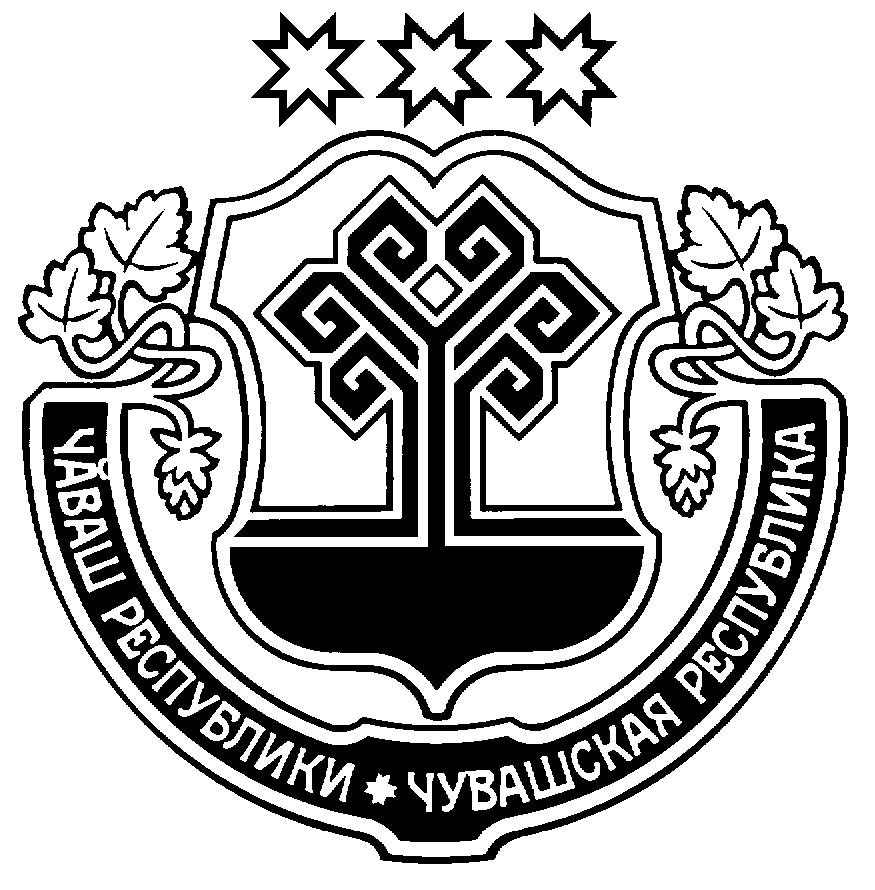 администрацийĕ                                                                 Чувашской РеспубликиЙЫШĂНУ                                                                          ПОСТАНОВЛЕНИЕ16.05.2014 г.   № 223                                                                  16.05.2014 г.   № 223        Пăрачкав сали                                                                               с. ПорецкоеО внесении изменений в  административный регламент по предоставлению муниципальной услуги «Выдача ордера на производство земляных работ на территории Порецкого района», утвержденного постановлением администрацииПорецкого района от 17.03.2014 г. № 115В соответствии с Градостроительным кодексом Российской Федерации, Федеральным законом «О защите прав потребителей», Федеральным законом «Об организации предоставления государственных и муниципальных услуг», постановлением администрации Порецкого района от 01.09.2011 года № 303 «О порядке разработки и утверждения административных регламентов исполнения муниципальных функций и предоставления муниципальных услуг», администрация  Порецкого района п о с т а н о в л я е т:1. Внести в административный регламент по предоставлению муниципальной услуги «Выдача ордера на производство земляных работ на территории Порецкого района» (далее – Административный регламент), утверждённый постановлением администрации Порецкого района от 17.03.2014 г. № 115 , следующие изменения:1.1 Пункт 2.7. «Основания для отказа в предоставлении муниципальной услуги» Административного регламента исключить.1.2. Абзац 6 и абзац 7 пункта 3.1.4 Административного регламента исключить.1.3. В абзаце 6 пункта 3.1.8.1 Административного регламента слова «в пунктах 2.7., 2.8.» заменить словами «в пункте 2.8.».2. Контроль за исполнением настоящего постановления возложить на заместителя главы администрации района по вопросам строительства, дорожного хозяйства и ЖКХ - Вавилова Александра Георгиевича. 3. Настоящее постановление вступает в силу с момента его официального опубликования и подлежит размещению на официальном сайте администрации Порецкого района.Глава администрацииПорецкого района                                                                                                              Е.В.Лебедев